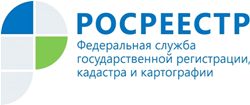 Управление Росреестра по Республике АдыгеяВнесены изменения в порядок возврата госпошлиныПоправки, внесенные в Налоговый кодекс Федеральным законом № 325-ФЗ затронули и главу 25.3 НК РФ ("Государственная пошлина"). В частности, изменениям подверглись ее положения, касающиеся порядка возврата излишне уплаченной (взысканной) суммы государственной пошлины (Федеральный закон от 29 сентября 2019 г. № 325-ФЗ).Так, поправками в ст. 333.40 НК РФ закреплено новое основание для возврата плательщику уплаченной им госпошлины – возвращение заявления о совершении юридически значимого действия и (или) документов без их рассмотрения уполномоченным органом (должностным лицом), совершающим данное действие.Заявление о возврате госпошлины можно будет подать с использованием:единого портала государственных и муниципальных услуг;региональных порталов государственных и муниципальных услуг;иных порталов, интегрированных с единой системой идентификации и аутентификации.Правда, это будет возможно только в том случае, когда заявление о совершении юридически значимых действий было подано аналогичным способом – через портал, и через него же была уплачена соответствующая госпошлина.Кроме того, уточнено, в каких случаях к заявлению о возврате излишне уплаченной (взысканной) суммы государственной пошлины необходимо приложить подлинные платежные документы, а в каких – копии. Так, если госпошлина уплачена в наличной форме, потребуются подлинники, а если в безналичной – достаточно их копии. Сейчас применяется иное правило: подлинные платежные документы необходимо приложить к заявлению при возврате госпошлины в полном размере, копии – при частичном ее возврате.Также НК РФ дополнен положением, предусматривающим, что при наличии информации об уплате государственной пошлины, содержащейся в ГИС ГМП, представление документов, подтверждающих уплату плательщиком государственной пошлины, не требуется.В главу 25.3 НК РФ внесен ряд иных изменений. В частности, уточнено, что при обнаружении ошибки в оформлении поручения на перечисление госпошлины, не повлекшей ее неперечисления в бюджетную систему РФ на соответствующий счет Федерального казначейства, уточнение платежа осуществляется в соответствии с бюджетным законодательством.Кроме того, расширен перечень случаев, когда государственная пошлина не уплачивается. В их числе поправками прямо названо внесение в ЕГРН записи о невозможности государственной регистрации права без личного участия правообладателя.